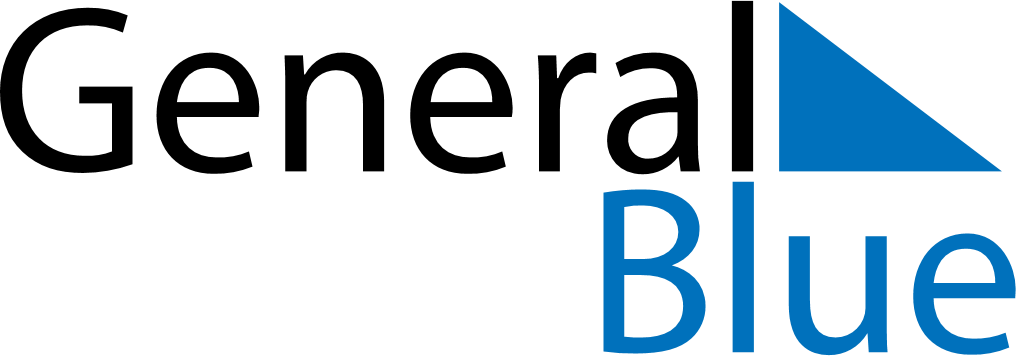 July 2024July 2024July 2024July 2024July 2024July 2024Koeylioe, Satakunta, FinlandKoeylioe, Satakunta, FinlandKoeylioe, Satakunta, FinlandKoeylioe, Satakunta, FinlandKoeylioe, Satakunta, FinlandKoeylioe, Satakunta, FinlandSunday Monday Tuesday Wednesday Thursday Friday Saturday 1 2 3 4 5 6 Sunrise: 4:00 AM Sunset: 11:09 PM Daylight: 19 hours and 9 minutes. Sunrise: 4:01 AM Sunset: 11:08 PM Daylight: 19 hours and 7 minutes. Sunrise: 4:02 AM Sunset: 11:07 PM Daylight: 19 hours and 4 minutes. Sunrise: 4:04 AM Sunset: 11:06 PM Daylight: 19 hours and 2 minutes. Sunrise: 4:05 AM Sunset: 11:05 PM Daylight: 18 hours and 59 minutes. Sunrise: 4:07 AM Sunset: 11:04 PM Daylight: 18 hours and 57 minutes. 7 8 9 10 11 12 13 Sunrise: 4:08 AM Sunset: 11:02 PM Daylight: 18 hours and 54 minutes. Sunrise: 4:10 AM Sunset: 11:01 PM Daylight: 18 hours and 51 minutes. Sunrise: 4:12 AM Sunset: 10:59 PM Daylight: 18 hours and 47 minutes. Sunrise: 4:13 AM Sunset: 10:58 PM Daylight: 18 hours and 44 minutes. Sunrise: 4:15 AM Sunset: 10:56 PM Daylight: 18 hours and 40 minutes. Sunrise: 4:17 AM Sunset: 10:55 PM Daylight: 18 hours and 37 minutes. Sunrise: 4:19 AM Sunset: 10:53 PM Daylight: 18 hours and 33 minutes. 14 15 16 17 18 19 20 Sunrise: 4:21 AM Sunset: 10:51 PM Daylight: 18 hours and 29 minutes. Sunrise: 4:23 AM Sunset: 10:49 PM Daylight: 18 hours and 25 minutes. Sunrise: 4:26 AM Sunset: 10:47 PM Daylight: 18 hours and 21 minutes. Sunrise: 4:28 AM Sunset: 10:45 PM Daylight: 18 hours and 17 minutes. Sunrise: 4:30 AM Sunset: 10:43 PM Daylight: 18 hours and 13 minutes. Sunrise: 4:32 AM Sunset: 10:41 PM Daylight: 18 hours and 8 minutes. Sunrise: 4:35 AM Sunset: 10:39 PM Daylight: 18 hours and 4 minutes. 21 22 23 24 25 26 27 Sunrise: 4:37 AM Sunset: 10:37 PM Daylight: 17 hours and 59 minutes. Sunrise: 4:39 AM Sunset: 10:34 PM Daylight: 17 hours and 55 minutes. Sunrise: 4:42 AM Sunset: 10:32 PM Daylight: 17 hours and 50 minutes. Sunrise: 4:44 AM Sunset: 10:30 PM Daylight: 17 hours and 45 minutes. Sunrise: 4:46 AM Sunset: 10:27 PM Daylight: 17 hours and 40 minutes. Sunrise: 4:49 AM Sunset: 10:25 PM Daylight: 17 hours and 36 minutes. Sunrise: 4:51 AM Sunset: 10:22 PM Daylight: 17 hours and 31 minutes. 28 29 30 31 Sunrise: 4:54 AM Sunset: 10:20 PM Daylight: 17 hours and 26 minutes. Sunrise: 4:56 AM Sunset: 10:17 PM Daylight: 17 hours and 21 minutes. Sunrise: 4:59 AM Sunset: 10:15 PM Daylight: 17 hours and 16 minutes. Sunrise: 5:01 AM Sunset: 10:12 PM Daylight: 17 hours and 10 minutes. 